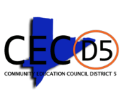 Harlem Community Education Council District 5 (HCECD5)                               Wednesday, October 25, 2023                                                             Calendar Meeting MinutesPresident Barnhill called the meeting to order at 6:30 PM. Roll call taken by Lisa Kinsey, which resulted in the following:Present: Phoebe Arnold, Schadell Barnhill, Ayishah Irvin, Denise Randolph, Joseph Sparrow (late),                  Toby Vickers, Honey Walrond and Gina Williams                 Absent: Brian Peters (Excused) and Damaris Rodriguez (Excused)Acknowledgement of Minutes: September 27, 2023Report of President Attended the CRASEL Expansion Project information session with Ocynthia Williams and Kayla Butts and invited the CEC Executive Board. Emailed the council a HREP one-pager describing the professional development being offered. President asked the council to review and share which professional development they would like to attend. HREP has invited the council to attend HREP activities. President Barnhill will share the council’s professional development interest with HREP on November 1, 2023.    Attending the District 5 Toy Drive Committee Planning Meeting. The toy drive will be December 14, 2023, from 3pm-7pm. President Barnhill asked for a roll call for council members that will attend/volunteer which resulted in: Yes: 6 No: 1 Absent: 2Attended the CEC President Council’s Quarterly Meeting, which is in our CEC Bylaws. It was an ok turnout however, if the council is holding the President’s Council accountable to attend this meeting. CEC as a council must be accountable and attend this meeting as well.Attended the Bylaws Committee Meeting and two council members attended. If one person can’t attend any meeting. President Barnhill would like to see two or three council members before taking into consideration to change a meeting date or time. Again, you cannot have any input if you’re not present. Attending the Legislative Breakfast on November 16, 2023, from 8:30am-11:30am. President Barnhill asked for a council member attending roll call, which resulted in Yes: 6 No: 0 Undecided: 1 Absent: 2 President Barnhill asked that the council would be in unity wearing black and white any combination.Report of Harlem Community School District 5 Superintendent – Dr. Sean Davenport       Deputy Superintendent, Dr. Decosta reported on in the absence of Dr. Davenport. Dr. Decosta greeted the   community on behalf of Dr. Davenport and shared updates.Harlem Reads and Writes: district initiative continuing to promote reading across the district. First time ever all elementary schools are utilizing the same curriculum that’s going well. The District Implementation Team visits schools to ensure schools are following the curriculum with fidelity. It’s based on the science of reading, phonics, awareness, vocabulary, etc. All the things that we know work. All of the schools are getting professional development support. All teachers are getting professional development on how to deliver the curriculum. CRASEL Launch: which is Culturally Responsive Social Emotional Learning for all schools. Schools have started to receive some of the programming including yoga. The yoga teacher will visit all the schools. They will have wellness days. The yoga teacher can also be used for parents and staff. Adults need self-care as well. They need to be included in social emotional work. There are brain breaks and mindful practice. Fifteen of the schools are using the Yale Ruler Approach for emotional intelligence. All 23 principals are going to receive Emotional Intelligence Coaching which is, How to Build Relationships. How to Manage Your Stress. How to Build a Positive Culture in Your School. Black Studies Curriculum Pilot: continuing year two in all schools. Culturally Responsive Libraries in all schools. Superintendent Book Club: started with 3rd grade every month will be a different grade. This month they’re reading Ruby Bridges. The Superintendent will be visiting schools and students will be reading and discussing the book. Adult Book Blub: anyone who wants to join we’re reading The Four Agreements. We’re meeting the 1st Friday of the month on Zoom. If you’re interested reach out to CEC and the link can be provided.Podcast Launching: the district is looking for high school students who are interested in leading a podcast around reading. The district has asked students to submit a video showing how they would host the podcast. After submission a host will be selected. Special Education Teacher Shortage: this is a challenge in District 5 and most districts across the city. This is causing some of the schools to be out of compliance. Schools are required to try and provide services as close as possible to what they would receive. Paraprofessional Shortage: if you know young people who would like to be nominated there is a strong need for paraprofessionals for students that have emotional disabilities or even health concerns and they have paras with them. We are putting out sub requests and the subs are not coming. If you know anyone interested schools can nominate them for sub para and sub teacher.                       Dr. Decosta answered questions from the council and the community.Presentations by: District 5 Data Summary 2024-2025: DOE District Planning Office: Associate Director, Caitlin Whittemore and Director Eric HermonMs. Whittemore and Mr. Herman shared how the District Planning Office functions under Chancellor’s Regulations A-190. Shared slides from the District 5 Data Summary PowerPoint Presentation and answered questions from the council and community. INCLUDEnyc, Family Educator, Yulissa GarciaShared Who We Are PowerPoint Presentation and answered questions from the council.Speaker’s List Time was allotted for the speaker’s list.   President Barnhill adjourned the calendar meeting at 7:54PM Submitted by: Lisa Kinsey, Administrative Assistant                      Harlem Community Education Council District 5 (HCECD5)                                            Wednesday, October 25, 2023                                                  Business Meeting MinutesMeeting called to order by President Barnhill at 7:56 PM. Roll call taken by Lisa Kinsey, which resulted in the following: Present: Phoebe Arnold, Schadell Barnhill, Ayishah Irvin, Denise Randolph, Joseph Sparrow,                  Toby Vickers, Honey Walrond and Gina Williams                 Absent: Brian Peters (Excused) and Damaris Rodriguez (Excused) Bylaws Revision Discussion Bylaws Chair Irvin opened the floor for questions and responses. The council will vote at the next meeting. Budget UpdateTreasurer Irvin shared the budget with the council.Committee ChairsBylaws: Treasurer IrvinCommunications: Member Arnold Education Policy: Member WilliamsSpecial Education: Member RandolphParent and Student Leaders: Member WilliamsNext meeting date: Wednesday, November 15, 2023          President Barnhill adjourned the business meeting at 8:30pm          Submitted by: Lisa Kinsey, Administrative Assistant                                                                       